§818.  Liability for expenses1.  Financial liability; individual.  An individual is financially liable for any care provided pursuant to this subchapter to the individual to the extent that the individual has public or private insurance or otherwise has the ability to pay for that care.  An individual shall not be denied the care because of inability to pay for that care.[PL 1989, c. 487, §11 (NEW).]2.  Liability.  The State shall pay, on certification by the commissioner, the expenses for care of an individual receiving care under this chapter who is not a resident of a municipality in this State.[PL 1989, c. 487, §11 (NEW).]3.  Subrogation.  The State shall be subrogated to the rights of recovery which the individual may have against a liable 3rd party for the cost of care provided for the individual under this subchapter to the extent that the State has spent money for that care.[PL 1989, c. 487, §11 (NEW).]SECTION HISTORYPL 1989, c. 487, §11 (NEW). The State of Maine claims a copyright in its codified statutes. If you intend to republish this material, we require that you include the following disclaimer in your publication:All copyrights and other rights to statutory text are reserved by the State of Maine. The text included in this publication reflects changes made through the First Regular and First Special Session of the 131st Maine Legislature and is current through November 1. 2023
                    . The text is subject to change without notice. It is a version that has not been officially certified by the Secretary of State. Refer to the Maine Revised Statutes Annotated and supplements for certified text.
                The Office of the Revisor of Statutes also requests that you send us one copy of any statutory publication you may produce. Our goal is not to restrict publishing activity, but to keep track of who is publishing what, to identify any needless duplication and to preserve the State's copyright rights.PLEASE NOTE: The Revisor's Office cannot perform research for or provide legal advice or interpretation of Maine law to the public. If you need legal assistance, please contact a qualified attorney.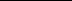 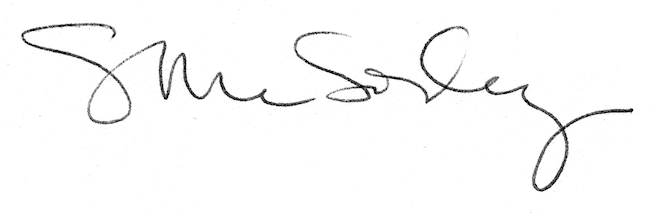 